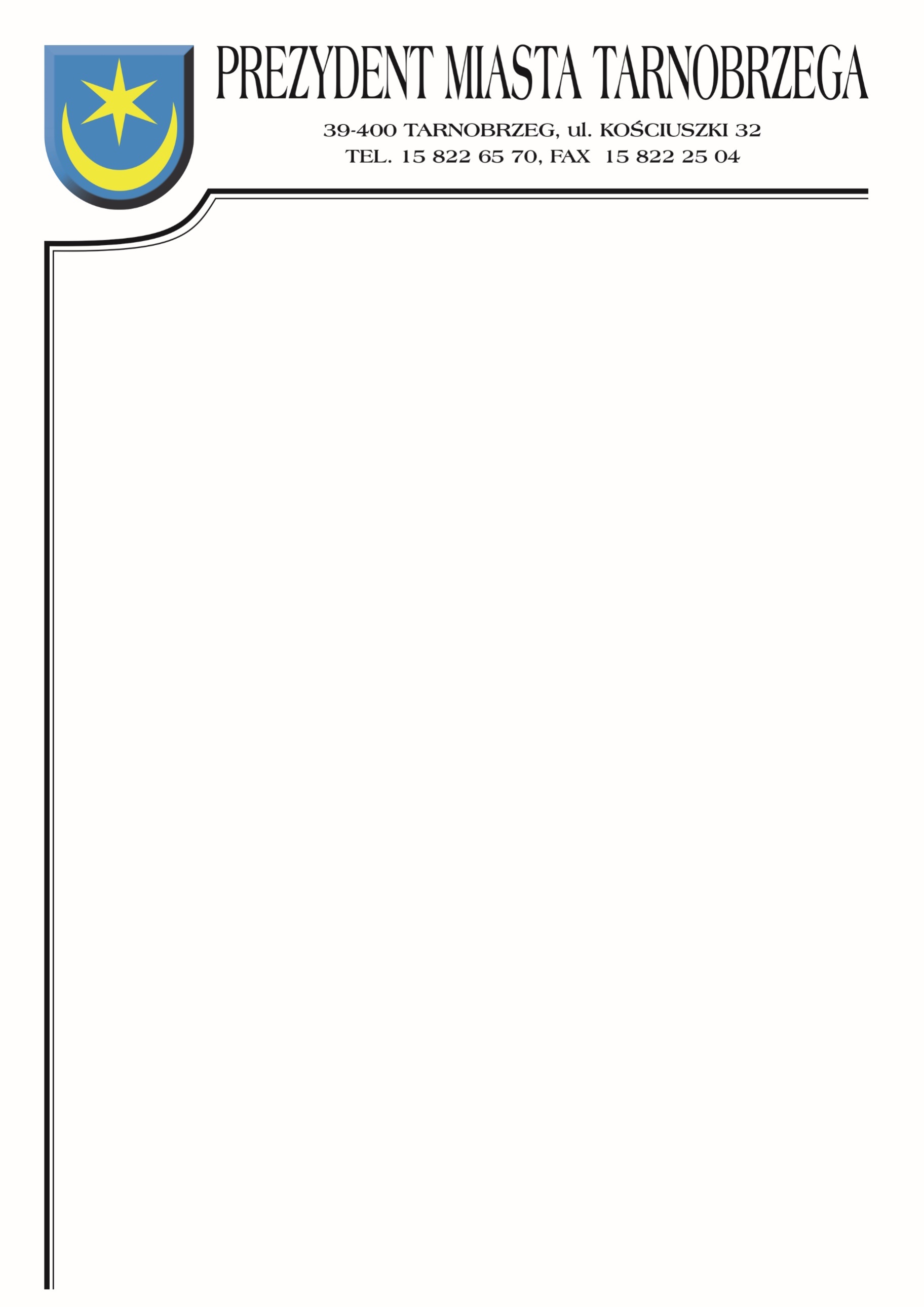 Znak sprawy: TID-III.271.2.2.2024		                    Tarnobrzeg, dnia   04  marzec2024 r.ZAWIADOMIENIE O WYBORZE OFERTYDotyczy postępowania, którego przedmiotem zamówienia jest:
    „Zadaszony parking dla rowerów i hulajnóg przy Szkole Podstawowej nr 10
                                             (osiedle Serbinów)”,                                                                        jako najkorzystniejsza została wybrana oferta Wykonawcy
Z.W. „SOPEL”
Sławomir Sobczyk
Lipnik; ul. Akacjowa 3
86-005 Białe Błotaza cenę brutto:  20 295,00zł;Wybrana oferty spełnia wszystkie wymogi określone w zaproszeniu i okazała się najkorzystniejsza na podstawie kryterium oceny ofert zastosowanym w tym postępowaniu.Zgodnie z ogłoszeniem jedynym kryterium, jakim kierował się Zamawiający przy wyborze ofert najkorzystniejszych była cena brutto. Zamawiający zgodnie ze wskazaną w zaproszeniu formułą dokonał oceny punktowej złożonych ofert.W przedmiotowym postępowaniu ofertom przyznana została następująca punktacja:		Zamawiający uprzejmie informuje, że umowa z wybranym Wykonawcą zostanie zawarta niezwłocznie po przesłaniu zawiadomienia o wyborze najkorzystniejszej oferty.Zamawiający jednocześnie informuje, że oferty Wykonawcy F. R-B. Adam Diakowski; ul. Graniczna 8, 39-400 Tarnobrzeg, została odrzucona na podstawie § 12 ust.10 pkt 2c) Regulaminu Zamówień Publicznych Urzędu Miasta Tarnobrzega (Zarządzenie nr 7/2021 z dnia 14.01.2021 r.) ponieważ Wykonawca w wyznaczonym terminie nie uzupełnił
dokumentów wymaganych przez Zamawiającego w celu potwierdzenia spełnienia  warunków udziału w postępowaniu, tj. nie przedłożył referencji.Otrzymują:Z.W. „SOPE” Sławomir Sobczyk; Lipnik, ul .Akacjowa 3 86-005 Białe BłotaMM2021 Sp. z o. o. ul. Przemysłowa 1A; 63-720 Kożmin WielkopolskiF. R-B. „DIAK-BUD” Adam Diakowski; ul. Graniczna 8 39-400 TarnobrzegRew-Ton sp. z o. o. Sp. Kul. Drawska 10A/1 02-202 WarszawaF. H-U. MEGA ANDREA Andrzej Trybus; ul. Szklarska 47; 38-400 KrosnoEl-PRZEM Sp. z o. o. Nowe Dąbie 67b; 89-210 ŁabiszynŁK-TECH; ul. Galenowa2/13 25-705 KielceKAR STAL Sebastian Karpeta; ul. Staffa 7/2; 26 110 Skarżysko-KamiennaRAMIRES Rafał Siemiątkowski; Poćwiardowo 21a; 87-400 Golub-Dobrzyńa/aSprawę prowadzi: Tadeusz Plaskota – Wydział TID, tel.15-81-81-227.Numer ofertyNazwa (firma) i adres wykonawcyPkt.1Z.W. „SOPEL” Sławomir Sobczyk1002MM2021 Sp. z o. o. ul. Przemysłowa 1A; 63-720 Kożmin Wielkopolski54,623F.R-B. „DIAK-BUD” Adam Diakowski; ul. Graniczna 8;                         39-400 TarnobrzegOferta odrzucona4Rew-Ton Sp. z o. o. Sp. K. ul. Drawska 10A/1; 02-202 Warszawa74,225F. H-U. MEGA ANDREA Andrzej Trybus; ul. Szklarska 47;               38-400 Krosno74,866El-PRZEM. Sp. z o. o.; Nowe Dąbie 67B; 89-210 Łabiszyn58,937ŁK-TECH Łukasz Kabała ul. Galenowa 2/13; 25-705 Kielce60,008KAR STAL Sebastian Karpeta; ul. Staffa 7/2;                                               26-110 Skarżysko-Kamienna62,79RAMIRES Rafał Siamiątkowski; Poćwiardów 21a;                                                        87-400 Golub-Dobrzyń